APPLICATION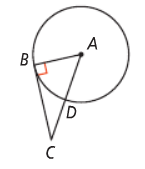 1. If mA = 58, what is mACB? 		2.  If BC = 8 and DC = 4, what is the radius?3.  If AC = 12 and BC = 9, what is the radius?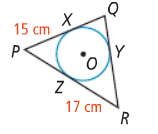 4.  Circle O is inscribed in PQR, which has a perimeter of 88 cm.  What is the length of ? Key ConceptNotesTangent line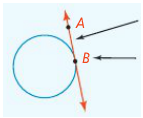 Tangent-Radius TheoremIf a line is _______________ to a _______________, then the line is ______________________ to the radius at the point of ________________.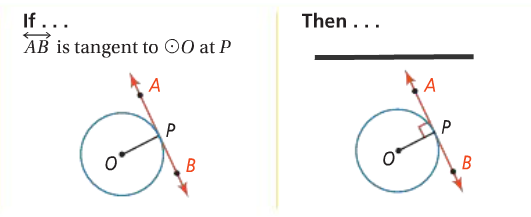 Problem 1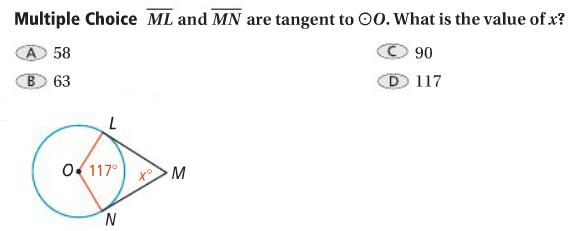 Problem 2What is the distance to the horizon that a person can see on a clear day from an airplane 2 mi above the Earth?  Earth’s radius is about 4000 mi.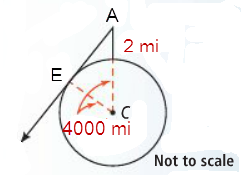 Converse of the Tangent-Radius TheoremIf a line in the plane of a _____________ is _______________________ to a radius at its endpoint on the __________________, then the line is __________________ to the ________________.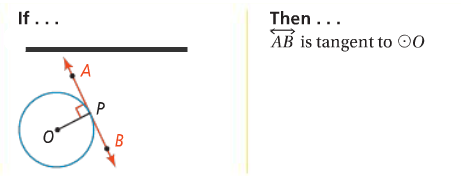 Problem 3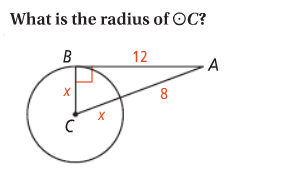 Problem 4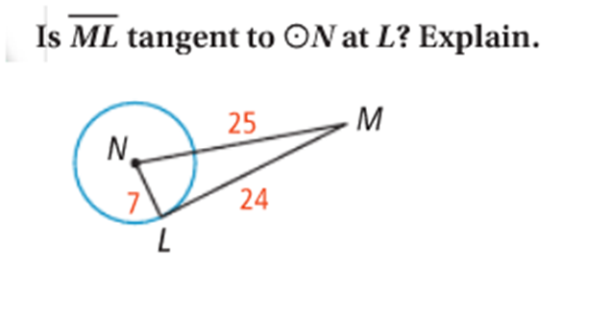 TheoremIf two _________________ segments to a ______________ share a common endpoint outside the _____________, then the two segments are ___________________.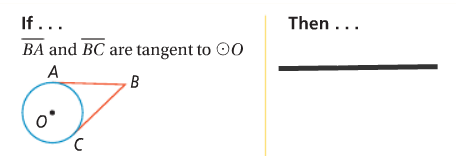 Problem 5Circle O is inscribed in ABC.  What is the perimeter of ABC?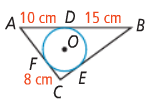 